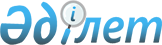 Об установлении ограничительных мероприятий на территории села Буркутты сельского округа Киргизский и зимовке "Тайыншабаз" крестьянского хозяйства "Бепеу-Косык" Мадийского сельского округа
					
			Утративший силу
			
			
		
					Постановление акимата Каркаралинского района Карагандинской области от 9 августа 2017 года № 219. Зарегистрировано Департаментом юстиции Карагандинской области 21 августа 2017 года № 4340. Утратило силу постановлением акимата Каркаралинского района Карагандинской области от 30 января 2018 года № 39
      Сноска. Утратило силу постановлением акимата Каркаралинского района Карагандинской области от 30.01.2018 № 39 (вводится в действие со дня его первого официального опубликования).
      В соответствии с подпунктом 18) пункта 1 статьи 31 Закона Республики Казахстан от 23 января 2001 года "О местном государственном управлении и самоуправлении в Республике Казахстан", подпунктом 9) пункта 2 статьи 10 Закона Республики Казахстан от 10 июля 2002 года "О ветеринарии" и приказа Министра сельского хозяйства Республики Казахстан от 29 июня 2015 года № 7-1/587 "Об утверждении Ветеринарных (ветеринарно-санитарных) правил" (зарегистрировано в Реестре государственной регистрации нормативных провавых актов за № 11940), акимат Каркаралинского района ПОСТАНОВЛЯЕТ:
      1. В связи с возникновением заболевания бруцеллеза среди крупного рогатого скота установить ограничительные мероприятия на территории села Буркутты в сельском округе Киргизский и зимовке "Тайыншабаз" крестьянского хозяйства "Бепеу-Косык" Мадийского сельского округа.
      2. Провести ветеринарно-санитарные, оздоровительные и ограничительные мероприятия в соответствии с действующим законодательством Республики Казахстан.
      3. Контроль за исполнением настоящего постановления возложить на заместителя акима Каркаралинского района Б.М. Токмурзина.
      4. Настоящее постановление вводится в действие со дня его первого официального опубликования.
      "СОГЛАСОВАНО" 
      09 августа 2017 года.
					© 2012. РГП на ПХВ «Институт законодательства и правовой информации Республики Казахстан» Министерства юстиции Республики Казахстан
				
      Аким Каркаралинского района

К. Максутов

      Руководитель государственного учреждения 

      "Каркаралинская районная территориальная 

      инспекция комитета ветеринарного контроля 

      и надзора Министерства сельского хозяйства 

      Республики Казахстан"

Т.Ж. Копжасаров
